CLC                                                          Number            UDC                                       Available for reference    Yes    No 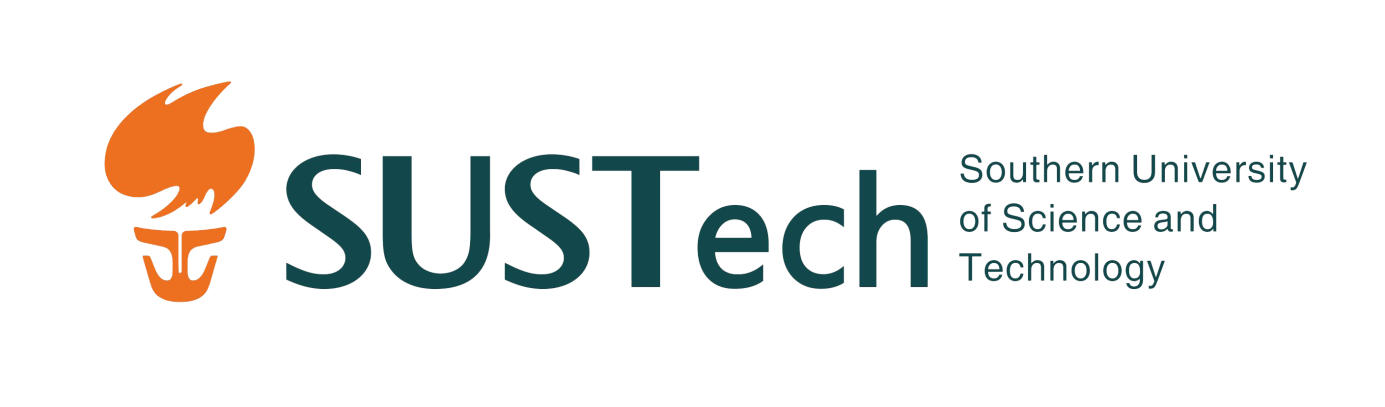 Undergraduate ThesisThesis Title：                                Date:  Month  Day，   YearStudent Name：Student ID：Department：Program：Thesis Advisor：